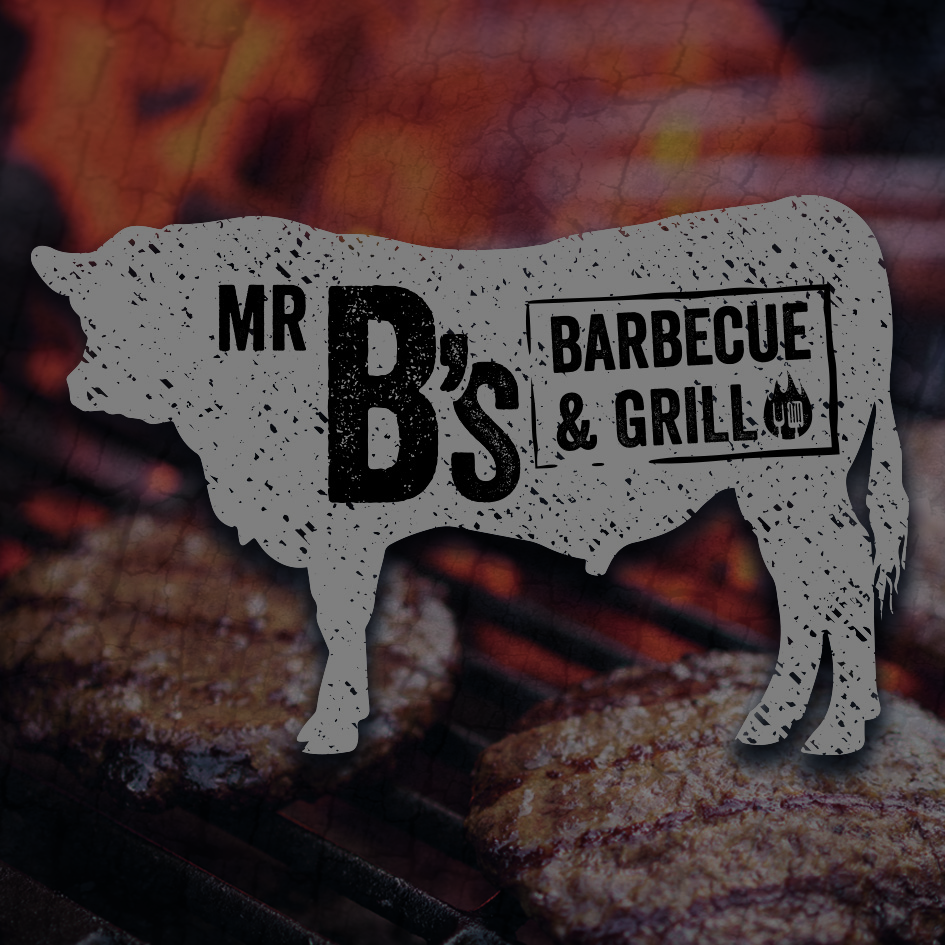 BURGERSAll served with hand-cut chipsCLASSIC	                £9.95
Beef burger, bacon, smoked cheese, lettuce, tomato, red onion, gherkin, brioche bunSOUTHERNER           £9.95                Cajun breaded chicken burger, cheddar cheese, coleslaw, lettuce, tomato, red onion, brioche bunSWEETCORN & CHICKPEA (vegan)		      £9.95     Sweetcorn, chickpea & poppy seed burger topped, sour dough bun, lettuce, tomato, red onion,       tomato relishMAC & CHEESE        £9.95Panko coated macaroni cheese topped with bacon, chilli jam, brioche bun, lettuce, tomato. red onionMISS PIGGY              £9.95Pork and chorizo burger, coleslaw, jalapeño mayo, brioche bunLOADED FRIESPeri peri, bacon, cheese	£5Beef chilli, cheese &                  sour cream 			£5SMALL PLATESChilli beef nachos, jalapeños, salsa, sour cream	 	£6Pulled pork nachos, jalapeños, salsa, sour cream	 	£6Beer battered chicken goujons, garlic mayo			 £6SIDESWok fried, salt and pepper     chips        		  	£3Beer battered onion rings 	£3Macaroni and cheese	  	£3Home-cut chips	 	£3Coleslaw 			£3